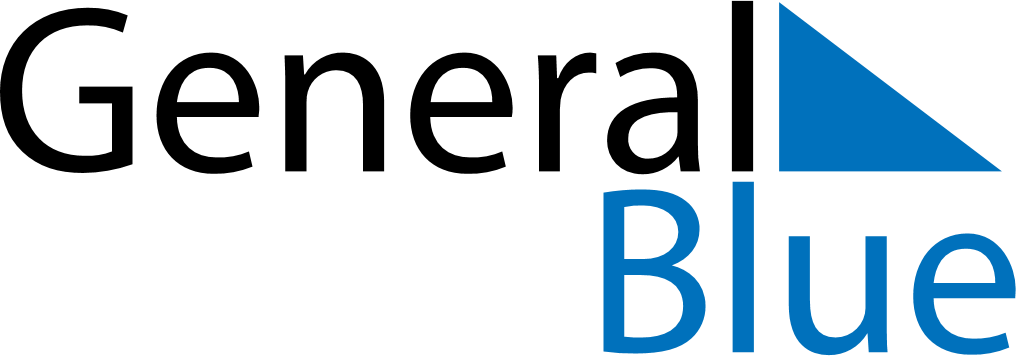 June 2023June 2023June 2023June 2023June 2023June 2023New ZealandNew ZealandNew ZealandNew ZealandNew ZealandNew ZealandMondayTuesdayWednesdayThursdayFridaySaturdaySunday1234567891011Queen’s Birthday12131415161718192021222324252627282930NOTES